Nom et prénom : . . . . . . . . . . . . . . . . . . . . . . . . . . . . . . . . . . . . . . . . . . . . . . . . . . . . . . . . . . . . . . . . . . . . . . . .	Date : . . . . . . . . . . . . . . . . . . . . . . . . . . . . . . . . . . . . . . . . . . .  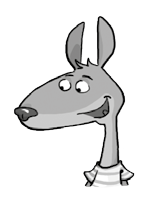 Parcours A	FICHIER PAGES 82 ET 8343	Comparaisondes nombres jusqu’à 999Si tu as besoin d’aide, regarde le Retenirà la page 88 de ton fichier.A1  Compare avec > ou <.• 351    <	918	• 519    <	598	• 851     >	799	• 763      >	736• 582      >	462	• 579     <	580	• 900     <	999	• 874      >	871A2  Encadre les nombres entre les deux centaines entières les plus proches.•     500	< 583 <     600		•        400	< 445 <       500 	•     800	< 839 <     900		•        600	< 636 <       700   	•     300	< 361 <     400		•        700	< 710 <        800 	A3  Range les nombres dans l’ordre croissant.• 895 / 730 / 573 / 658	573	<   658	<   730	<      895  	• 797 / 701 / 782 / 764	701	<     764	<    782	<      797 	A4  Range les nombres dans l’ordre décroissant.• 346 / 980 / 438 / 834	980	>    834	>    438	>    346  	• 835 / 714 / 886 / 873	886	>    873	>    835	>    714 	A5  Compare avec = ou ≠.• 387    #	300 + 50	• 893   =	800 + 90 + 3	• 600 + 80 + 16   =	796• 542   =	500 + 42	• 774   =	700 + 74	• 957    #	900 + 60A6  Écris le nombre qui précède et celui qui suit.•    652	< 653 <   654		•   677	< 678 <   679		•    900	< 901 <   902 	•    779	< 780 <    781		•   499	< 500 <   501		•     896	< 897 <    898 	•    824	< 825 <    826		•    790	< 791 <   792		•     638	< 639 <     640 	A7  Énigme du petit chercheurJe suis un nombre compris entre 800 et 900. J’ai le même chiffre des dizaines que 751. Mon chiffre des unités est plus grand que 8. Qui suis-je ?Je suis le nombre      859	.A8  Résous le problème.Claire-Élise a acheté un ordinateur à un prix compris entre 750 € et 850 €.Parmi ces 3 modèles disponibles en magasin, lequel a-t-elle acheté : le modèle A à 689 € ; le modèle B à 851 € ; le modèle C à 775 € ? Justifie ta réponse.    .  Elle a acheté le modèle C  car      750 <  775  <  850 	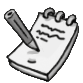 .  	78